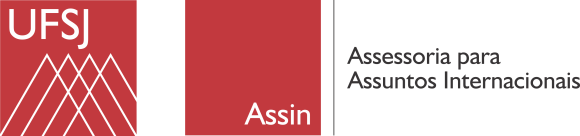  		ANEXO III	 FORMULÁRIO DE DADOS BANCÁRIOSNome e assinatura do(a) estudantePágina 1DADOS PESSOAISDADOS PESSOAISNome Completo (sem abreviações)País de OrigemCursoE-mailTelefone (de preferência WhatsApp)CPFDADOS BANCÁRIOSDADOS BANCÁRIOSNome do BancoNúmero do BancoAgênciaNúmero da Conta Corrente (com código verificador, se houver)Endereço completo de onde mora no Brasil (Rua, número, bairro, cep, cidade e estado)